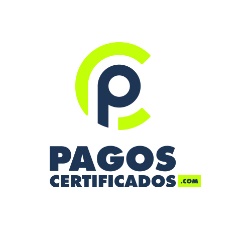 Guion presentación Pagoscertificados.comRepresentante del Colegio de Abogados: Breve presentación de la jornada y de los ponentesDa paso a:La responsable legal del Sistema de Pagos Certificados, Reyes Rodríguez Zarza:Presentación de la plataforma: la digitalización, una prioridad de la Abogacía Española en la ERA DIGITAL. Respuesta a un cliente digitalQué es Pagoscertificados.com y por qué es una revolución jurídicaProblemas que resuelve en el trabajo diario de los abogados/asUna solución innovadora: Ventaja y oportunidadesFuncionamientoCasos de uso más habitualesTiempo aprox 20 min.Reyes Rodríguez da paso a Eleazar González:El director del Proyecto Pagoscertificados.com. Eleazar González. Demo guiada, paso a paso, cómo subir y cerrar un acuerdo, a través de Pagoscertificados.com Tiempo aprox. 10 mEl representante del colegio abre el turno de preguntas y cierra la sesiónReseñas ponentes:
Reyes Rodríguez Zarza: Directora del departamento jurídico de Pagoscertificados.com y Registro de Impagados Judiciales, ha ejercido la abogacía durante 17. Licenciada en Derecho por la Universidad de Granada con Master en asesoría fiscal de empresas y experta en prácticas jurídicas por el Ilustre Colegio de Abogados de Granada.   Eleazar González: Director comercial de Pagoscertificados.com y responsable de Negocio del Desarrollo de Aplicaciones Jurídicas (DAJ) en el Consejo General de la Abogacía. Posee la doble titulación de Empresariales con Negocios Internacionales en la Universidad de Holanda y ha desarrollado la mayor parte de su carrera profesional impulsados proyectos digitales.